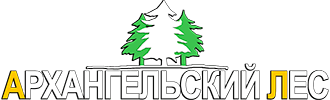 Реквизиты ООО «АРХАНГЕЛЬСКИЙ ЛЕС»ИНН  7743133998        КПП  504701001        ОГРН  5157746199023Расчетный счет: 407 028 103 000 001 04185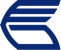 Банк: Филиал №7701  Банка ВТБ (ПАО) БИК: 044525745Корр. счет: 301 018 103 452 500 00745Юр. адрес: 141401, МО, г. Химки, ул. Заводская, д. 2а, к 15а, пом. 1, комната 15.Генеральный директор:  Акопян Оганес  ГарниковичКонтактная информацияТел. +7 (495) 255-45-05Сайт: www.arkhangelskiles.rue-mail: info@arkhangelskiles.ru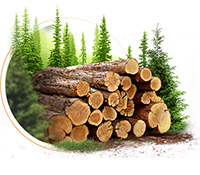 Производство и продажа пиломатериаловОпт и розницаТовар всегда в наличии в больших объемахСнабжение строительных объектовОткрыты к сотрудничеству и партнерству на выгодных условиях.